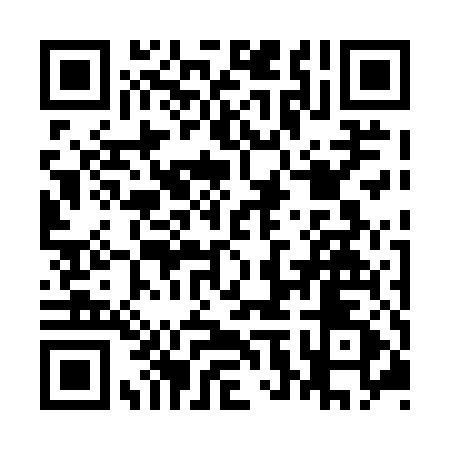 Prayer times for Snooks Harbour, Newfoundland and Labrador, CanadaMon 1 Jul 2024 - Wed 31 Jul 2024High Latitude Method: Angle Based RulePrayer Calculation Method: Islamic Society of North AmericaAsar Calculation Method: HanafiPrayer times provided by https://www.salahtimes.comDateDayFajrSunriseDhuhrAsrMaghribIsha1Mon3:105:101:106:389:0911:092Tue3:105:101:106:389:0911:093Wed3:105:111:106:389:0811:094Thu3:115:121:106:389:0811:095Fri3:115:131:106:389:0811:096Sat3:125:131:106:389:0711:097Sun3:125:141:116:379:0711:098Mon3:135:151:116:379:0611:089Tue3:135:161:116:379:0611:0810Wed3:145:171:116:379:0511:0811Thu3:145:181:116:369:0411:0812Fri3:155:191:116:369:0311:0713Sat3:155:201:116:369:0311:0714Sun3:165:211:116:359:0211:0715Mon3:175:221:126:359:0111:0616Tue3:195:231:126:349:0011:0417Wed3:205:241:126:348:5911:0218Thu3:225:251:126:338:5811:0019Fri3:245:261:126:338:5710:5820Sat3:265:271:126:328:5610:5621Sun3:285:281:126:328:5510:5422Mon3:315:291:126:318:5410:5223Tue3:335:311:126:308:5310:5024Wed3:355:321:126:308:5210:4825Thu3:375:331:126:298:5010:4626Fri3:395:341:126:288:4910:4427Sat3:415:361:126:288:4810:4228Sun3:435:371:126:278:4710:4029Mon3:455:381:126:268:4510:3830Tue3:475:391:126:258:4410:3631Wed3:495:411:126:248:4210:33